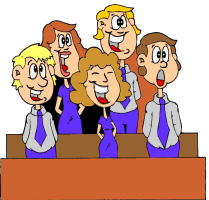 CZWARTA KLASA, ŚWIETNA SPRAWA! I. Jeszcze wczoraj z łezką w oku, puszczaliśmy rękę mamy. Dzisiaj pełni wiary 
w siebie, nowy rozdział zaczynamy.ref. Czwarta klasa do nas mruga. Nowa sala, ławki nowe, komputery 
i boisko. Wszystko dla nas, dla nas wszystko!Czwarta klasa, świetna sprawa, sport, muzyka, bieg historii, świat przyrody 
i techniki w naszych głowach wnet zagości.II. Pożegnamy dzisiaj panią, która dla nas matką była. Nieraz palcem pogroziła, innym razem przytuliła.ref . Czwarta klasa do nas mruga. Nowa sala, ławki nowe, komputery 
i boisko. Wszystko dla nas, dla nas wszystko!Czwarta klasa, świetna sprawa, sport, muzyka, bieg historii, świat przyrody 
i techniki w naszych głowach wnet zagości.III. Liczyć dobrze już umiemy, pisać każdy z nas potrafi. Za to dzisiaj dziękujemy, pani, mamie, babci, tacie. ref. Czwarta klasa do nas mruga. Nowa sala, ławki nowe, komputery 
i boisko. Wszystko dla nas, dla nas wszystko!Czwarta klasa, świetna sprawa, sport, muzyka, bieg historii, świat przyrody 
i techniki w naszych głowach wnet zagości.